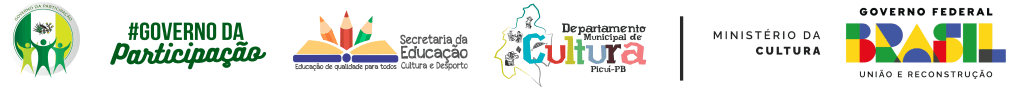 ANEXO III – EDITAL 003/2023FORMULÁRIO DE INSCRIÇÃOINFORMAÇÕES DO AGENTE CULTURALDADOS BANCÁRIOS PARA RECEBIMENTO DO PRÊMIO:(Inserir dados bancários do agente cultural que está concorrendo ao prêmio)Agência:Conta:Banco:DADOS PESSOAIS:1.1 Nome Completo:1.2 Nome artístico ou nome social (se houver):1.3 CPF:1.4 RG:Órgão expedidor e Estado:1.5 Data de nascimento:1.6 Gênero:(  ) Mulher cisgênero(  ) Homem cisgênero(  ) Mulher Transgênero(  ) Homem Transgênero(  ) Pessoa não binária(  ) Não informar(   ) Outro Informar __________1.7 Raça/cor/etnia:(  ) Branca(  ) Preta(  ) Parda(  ) Indígena(  ) Amarela1.8 Você é uma Pessoa com Deficiência - PCD?(    ) Sim(    ) NãoCaso tenha marcado "sim"qual tipo de deficiência?(  ) Auditiva(  ) Física(  ) Intelectual(  ) Múltipla(  ) Visual(   )TEA(   ) Outra, em caso positivo qual?____________________________________________1.9 Endereço completo:CEP:Cidade:Estado:Você reside em quais dessas áreas?(  ) Zona urbana central(  ) Zona urbana periférica(  ) Zona rural(  ) Área de vulnerabilidade social(  ) Unidades habitacionais(  ) Territórios indígenas (demarcados ou em processo de demarcação)(  ) Comunidades quilombolas (terra titulada ou em processo de titulação, com registro na Fundação Palmares)(  ) Áreas atingidas por barragem(  ) Território de povos e comunidades tradicionais (ribeirinhos, louceiros, cipozeiro, pequizeiros, vazanteiros, povos do mar etc.).1.10 Pertence a alguma comunidade tradicional? (  ) Não pertenço a comunidade tradicional(  ) Comunidades Extrativistas(  ) Comunidades Ribeirinhas(  ) Comunidades Rurais(  ) Indígenas(  ) Povos Ciganos(  ) Pescadores(as) Artesanais(  ) Povos de Terreiro(  ) Quilombolas(  ) Outra comunidade tradicional1.11 E-mail:1.12 Telefone:1.13 Vai concorrer às cotas?(   ) Sim               (    ) NãoSe sim. Qual? (   ) Pessoa negra(    ) Pessoa indígena1.14 Você está representando um coletivo (sem CNPJ)?(  ) Não(  ) SimCaso tenha respondido "sim":Nome do coletivo:Ano de Criação:Quantas pessoas fazem parte do coletivo?Nome completo e CPF das pessoas que compõem o coletivo:INFORMAÇÕES SOBRE TRAJETÓRIA CULTURAL2.1 Escolha a categoria a que vai concorrer: 2.2 Descreva a sua trajetória cultural 2.3 Você realizou iniciativas inovadoras? Se sim, quais? 2.4 Como as ações que você desenvolveu transformaram a realidade do seu entorno/sua comunidade? 2.5 Você considera que sua trajetória: Contribuiu para fortalecer o coletivo/grupo/organização e a comunidade em que é desenvolvido, na afirmação de suas identidades culturais; Contribuiu para promover e a difundir as práticas culturais;  Contribuiu na formação cultural de populações tradicionais, vulneráveis e/ou historicamente excluídas;Contribuiu na formação cultural da população em geral em linguagens, técnicas e práticas artísticas e culturais; Contribuiu na oferta de repertórios artísticos e culturais para a comunidade do entorno;Proporcionou uma intensa troca cultural entre os realizadores do projeto e a comunidade;2.6 Como a sua comunidade participou dos projetos ou ações que você desenvolveu? (Destaque se a sua comunidade participou enquanto público ou também trabalhou nos projetos que você desenvolveu)2.7 Na sua trajetória cultural, você desenvolveu ações e projetos com outras esferas de conhecimento, tais como educação, saúde, etc? 2.8 Você desenvolveu ações voltadas a grupos em situação de vulnerabilidade econômica e/ou social, tais como pessoas negras, indígenas, crianças, jovens, idosos, pessoas em situação de rua, etc? Se sim, quais?DOCUMENTAÇÃO OBRIGATÓRIAJunte documentos que comprovem a sua atuação cultural, tal como cartazes, folders, reportagens de revistas, certificados, premiações, entre outros documentos.